О  внесении изменений  и  дополнений в  Правила землепользования и застройки  сельского поселения Казанский сельсовет МР Альшеевский район Республики Башкортостан,  утвержденный решением  Совета  сельского поселения от 23.12.2016г.   № 65 (в новой редакции)"        В соответствии с Градостроительным кодексом Российской Федерации от 29.12.2004 № 190-ФЗ (далее – ГрК РФ),    Законом Республики Башкортостан от 29.12.2004г «О регулировании градостроительной деятельности в Республике Башкортостан»   Совет сельского поселения Казанский сельсовет муниципального района Альшеевский район Республики Башкортостан решил:1. Внести в  решение №65 от 23.12.2016г. «Об утверждении правил землепользования и застройки в сельском поселении  Казанский сельсовет муниципального  района Альшеевский район Республики Башкортостан»  изменения и дополнения и утвердить  решение Совета сельского поселения Казанский сельсовет муниципального района Альшеевский район Республики Башкортостан « О  внесении изменений  и  дополнений в  Правила землепользования и застройки  сельского поселения Казанский сельсовет МР Альшеевский район Республики Башкортостан,  утвержденный решением  Совета  сельского поселения от 23.12.2016г. № 65   в новой редакции .2. Обнародовать настоящее решение Совета сельского поселения Казанский сельсовет муниципального района Альшеевский район Республики Башкортостан на информационном стенде в  здании администрации  сельского поселения  и разместить на официальном сайте администрации сельского поселения Казанский сельсовет.3. Контроль за выполнением решения возложить на постоянную комиссию по земельным вопросам, благоустройству и экологии.Глава сельского поселения                                      В.Ф.Юмагузинс.Казанкаот 28 мая 2018 г№133БАШҡОРТОСТАН РЕСПУБЛИКАҺЫӘЛШӘЙ РАЙОНЫМУНИЦИПАЛЬ РАЙОНЫНЫҢКАЗАНКА АУЫЛ СОВЕТЫАУЫЛ БИЛӘМӘҺЕ СОВЕТЫ(БАШҡОРТОСТАН  РЕСПУБЛИКАҺЫ  ӘЛШӘЙ  РАЙОНЫ  КАЗАНКА  АУЫЛ  СОВЕТЫ)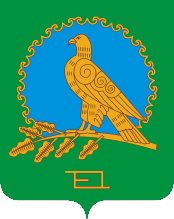 СОВЕТ СЕЛЬСКОГО ПОСЕЛЕНИЯКАЗАНСКИЙ СЕЛЬСОВЕТМУНИЦИПАЛЬНОГО РАЙОНААЛЬШЕЕВСКИЙ РАЙОНРЕСПУБЛИКИБАШКОРТОСТАН(КАЗАНСКИЙ  СЕЛЬСОВЕТ АЛЬШЕЕВСКОГО  РАЙОНА  РЕСПУБЛИКИ  БАШКОРТОСТАН)